Talk With the Animals Summary:  In this puppet show, students will meet many puppet characters of the spring, summer and autumn or winter woods.  As the puppets talk, they reveal their secret haunts and habits. Students see how the animals and plants of the outdoors work together as neighbors to help one another. On a short walk after the show (weather permitting), students will search for the activities of plants and animals.Objectives: students will be able to Name two ways to protect the park. Name four activities that plants and animals do. Describe in their own words two plants and animals. Name two ways that plants and animals help each other.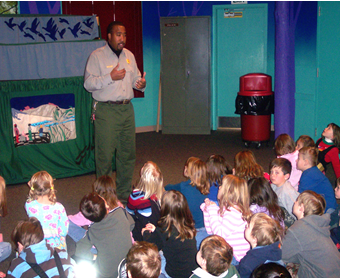 What to expect on during your trip:This one hour program begins with an indoor puppet show and usually ends with a short outside nature hike. Setting: The Paul H. Douglas Center for Environmental Education.Grade:  Pre-kindergarten through second gradeRatio of students to ranger: No less than 30 students, please. This program requires two rangers.Safety Issues:  Trips/falls while hiking.Background Information:  The following organisms are commonly found throughout Indiana Dunes 	National Lakeshore:  oak trees, skunks, owls, poison ivy, raccoons, frogs, 	cattails, snakes, spiders, opossum, deer, rabbits, squirrels, chipmunks, 	moles, voles, groundhogs, shrews, toads, salamanders, coyotes and foxPrerequisite Classroom Activities:  Before your visit to Indiana Dunes National Lakeshore, please take a moment to read over these activities. We suggest that you do one or more of the described activities for additional classroom 	involvement and learning.Check your local library for story books on any of the plants or animals listed above in the Teacher Background. Read these stories to your students, or have them read them.Go For a walk around the school yard looking for plants and animals that may also be found at the National LakeshoreBrainstorm with your students what they might and might not find at Indiana Dunes National Lakeshore. Have students make collages of animals that might be found at the lakeshore. Vocabulary:  Sensory - relating to the senses (a specialized function or mechanism (as sight, hearing, smell, taste, or touch) by which an animal receives and responds to external or internal stimuli)Trust-	 a specialized function or mechanism (as sight, hearing, smell, taste, or touch) by which an animal receives and responds to external or internal stimuli / responsibility for safety and well-beingObserve- to watch carefully /  to make a scientific observation of/ to come to understand or know especially by thinking about facts that have been notedExplore- to search through / to go into or travel over for purposes of discovery or adventure / to examine carefully and in detail especially in order to make a diagnosis Focus- to adjust one's eye or a camera to a certain rangeAdaptation- adjustment to environmental conditions: as an adjustment of a sense organ to the degree or quality of stimulation  / change in an organism or its parts that fits it better for the conditions of its environment /  a structure resulting from this changeHabitat- the place or type of place where a plant or animal naturally or normally lives or growsPatterns- an artistic form, figure, or design / a set of characteristics that are displayed repeatedly  Illinois Content Standards:  The Talk with the Animals program can assist teachers in meeting the following Illinois standards Early Elementary: 11.A.1a Describe an observed event. 11.A.1e Arrange data into logical patterns and describe the patterns. 11.A.1f Compare observations of individual and group results. 12.A.1a Identify and describe the component parts of living things (e.g. birds have feathers, people have bones, blood, haii, skin) and their major functions. 12.A.1b Categorize living organisms using a variety of observable features (e.g. size, color, shape, backbone). 12.B.1a Describe and compare characteristics of living things in relationship to their environments. 12.B.1b Describe how living things depend on one another for survival. 13.A.1c Explain how knowledge can be gained by careful observation.Extension or Follow-up ActivityClass reflection paper or writing sample:  Ask each student to write a short essay, letter or story about what they learned on their field trip to Indiana Dunes National Lakeshore.  Rangers love receiving mail from their students.  Send the ranger the packet of essays from your class (or a copy of them), and your ranger will send your class a certificate from the dunes.  Send your essays to:  Indiana Dunes National Lakeshore1100 N. Mineral Springs RoadPorter, IN  46304Attn:  Your ranger’s name or just Education DepartmentIf you are using this essay as a class assignment for a grade, we would like to suggest that each essay contain the following elements.  Use the rubric below to score them.* The name of the park and the location of their field trip—for example: Douglas 	Center, Indiana Dunes National Lakeshore* Three facts they learned on the field trip about the habitats of the dunes.* A brief explanation of why Indiana Dunes is unique and therefore a national park.* At least two things the student can do to help take care of his or her national park.* Fill in the blank of this statement and provide an explanation: I would like to learn more about __________ at Indiana Dunes.*** For advanced groups, add the following element:Tell the park rangers if you would like to bring your families and friends to the dunes and if so what would you do here and where would you go. Assessment:Grading Scale for Class reflection writing assignment:Writing and organization- 4 points the writing sample is very well written and organized by the elements provided.  It has a strong introduction, middle and conclusion.  3 points the writing sample is well written and organized by the elements provided.  It includes an introduction, middle and conclusion. 2 points the writing sample is choppy and is not well organized. It lacks an introduction or conclusion. 1 point the writing sample is very short and unorganized. Grammar & Spelling- 4 points Mistakes in spelling and grammar are minor or non-existent. 3 points Mistakes in spelling and grammar are minimal—about 4-5. 2 points mistakes in spelling and grammar are numerous—5-10. 1 point mistakes in spelling and grammar are more than 10.Facts and content- 4 points the writing sample demonstrates the student’s learning on the dunes program and includes three or more facts provided by the park staff.  3 points the writing sample demonstrates the student’s learning and includes only two facts provided by the park staff. 2 points the writing sample does not demonstrate much learning and only includes one fact provided by the park staff.1 point the writing sample does not demonstrate any learning and does not include any facts provided by the park staff. National Park Service theme - 4 points the writing sample clearly demonstrates the student’s understanding of the role of the NPS in preserving the dunes by explaining why Indiana Dunes is such a unique treasure.3 points the writing sample mentions the NPS and its role in preserving the Indiana Dunes. 2 points the writing sample mentions the NPS and Indiana Dunes. 1 point the writing sample does not mention anything about the NPS or its role at Indiana Dunes. Stewardship- 4 points the writing sample lists three things the student can do to assist in taking care of the Indiana Dunes. 3 points the writing sample lists two things the student can do to assist in taking care of the Indiana Dunes. 2 points the writing sample lists one thing the student can do to assist in taking care of the Indiana Dunes. 1 point the writing sample does not list anything about what the student can do to take care of the Indiana Dunes.    DunesEducationNational Park ServiceU.S. Department of the Interior Dunes National LakeshoreEducation Department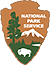 